1. Положение об организации подготовки населения Тужинского муниципального района в области гражданской обороны и защиты от чрезвычайных ситуаций природного и техногенного характера определяет основные задачи и виды подготовки, а также группы населения, проходящие обязательную подготовку в области гражданской обороны и защиты от чрезвычайных ситуаций природного и техногенного характера.2. Основными задачами подготовки населения Тужинского муниципального района в области гражданской обороны и защиты от чрезвычайных ситуаций природного и техногенного характера являются:2.1. Изучение способов защиты от опасностей, возникающих при военных конфликтах или вследствие этих конфликтов, порядка действий по сигналам оповещения, приемов оказания первой помощи пострадавшим, правил пользования коллективными и индивидуальными средствами защиты, обучение действиям в чрезвычайных ситуациях природного и техногенного характера.2.2. Совершенствование практических навыков по организации и проведению мероприятий по гражданской обороне, предупреждению чрезвычайных ситуаций и ликвидации их последствий.2.3. Выработка умений и навыков по управлению силами и средствами, входящими в состав районного звена территориальной подсистемы Кировской области единой государственной системы предупреждения и ликвидации чрезвычайных ситуаций (далее – РЗ ТП РСЧС).2.4. Практическое усвоение в ходе учений и тренировок порядка действий при различных режимах функционирования РЗ ТП РСЧС, а также при проведении аварийно-спасательных и других неотложных работ и переводе гражданской обороны на условия военного времени.2.5. Овладение личным составом нештатных аварийно-спасательных формирований (далее - НАСФ) и нештатных формирований по обеспечению выполнения мероприятий по гражданской обороне (далее - НФГО) приемами и способами действий по защите населения, материальных и культурных ценностей от опасностей, возникающих при военных конфликтах или вследствие этих конфликтов, а также при возникновении чрезвычайных ситуаций природного и техногенного характера.3. Подготовка населения Тужинского муниципального района в области гражданской обороны и защиты от чрезвычайных ситуаций природного и техногенного характера организуется и осуществляется по следующим основным группам:3.1. Руководители органов местного самоуправления и организаций района.3.2. Работники органов местного самоуправления и организаций, специально уполномоченные решать задачи по гражданской обороне, предупреждению и ликвидации чрезвычайных ситуаций (далее - уполномоченные работники). 3.3. Председатели и члены комиссий по предупреждению и ликвидации чрезвычайных ситуаций и обеспечению пожарной безопасности органов местного самоуправления и организаций.3.4. Преподаватели курса «Основы безопасности жизнедеятельности» и дисциплины «Безопасность жизнедеятельности» организаций, осуществляющих образовательную деятельность по основным общеобразовательным программам, общеобразовательным программам профессионального образования и общеобразовательным программам высшего образования.3.5. Руководители НАСФ, НФГО и спасательных служб.3.6. Личный состав НАСФ, НФГО и спасательных служб.3.6. Лица, занятые в сфере производства и обслуживания, не входящие в состав органов управления РЗ ТП РСЧС и в состав НАСФ, НФГО и спасательных служб (далее - работающее население).3.7. Лица, обучающиеся в организациях, осуществляющих образовательную деятельность по основным общеобразовательным программам, общеобразовательным программам профессионального образования и общеобразовательным программам высшего образования (далее - обучающиеся).3.8. Лица, не занятые в сфере производства и обслуживания (далее - неработающее население).4. Подготовка является обязательной и проводится в организациях, осуществляющих образовательную деятельность по основным общеобразовательным программам, общеобразовательным программам профессионального образования и общеобразовательным программам высшего образования, в Кировском областном государственном образовательном казенном учреждении дополнительного профессионального образования  «Служба специальных объектов (учебно-методический центр» (далее – КОГОКУ «Служба специальных объектов»), в других организациях, осуществляющих образовательную деятельность по дополнительным профессиональным программам в области гражданской обороны, предупреждения и ликвидации чрезвычайных ситуаций природного и техногенного характера, на курсах гражданской обороны муниципальных образований, по месту работы, учебы и месту жительства граждан.5. Подготовка руководителей и работников органов местного самоуправления, руководителей организаций, председателей комиссий по предупреждению и ликвидации чрезвычайных ситуаций и обеспечению пожарной безопасности, руководителей НАСФ, НФГО и спасательных служб проводится не реже одного раза в 5 лет.6. Подготовка преподавателей курса «Основы безопасности жизнедеятельности» и дисциплины «Безопасность жизнедеятельности» организаций, осуществляющих образовательную деятельность, проводится не реже одного раза в 3 года.7. Для лиц, впервые назначенных на должность, связанную с выполнением обязанностей по гражданской обороне и в области защиты от чрезвычайных ситуаций, курсовое обучение в области гражданской обороне и защиты от чрезвычайных ситуаций в течение первого года работы является обязательной.8. Подготовка населения осуществляется по рабочим программам, разрабатываемым в соответствии с федеральными государственными образовательными стандартами и с учетом соответствующих примерных образовательных программ.9. Виды подготовки предусматривают:9.1. Для руководителей органов местного самоуправления и организаций, уполномоченных работников, председателей и членов комиссий по предупреждению и ликвидации чрезвычайных ситуаций и обеспечению пожарной безопасности – получение дополнительного профессионального образования и прохождение курсового обучения в области гражданской обороны и защиты от чрезвычайных ситуаций природного и техногенного характера, проведение самостоятельной работы с нормативными документами по вопросам организации, планирования и проведения мероприятий по защите от чрезвычайных ситуаций и гражданской обороне, участия в учениях, тренировках и других плановых мероприятиях.9.2. Для руководителей НАСФ, НФГО и спасательных служб – прохождение курсового обучения в организациях, находящихся в ведении Министерства Российской Федерации по делам гражданской обороны, чрезвычайным ситуациям и ликвидации последствий стихийных бедствий, других федеральных органов исполнительной власти, в КОГОКУ «Служба специальных объектов», на курсах гражданской обороны, участие в учениях и тренировках.9.3. Для личного состава НАСФ, НФГО и спасательных служб – проведение занятий по месту работы, участие в учениях и тренировках.9.4. Для работающего населения - проведение занятий по месту работы согласно рекомендуемым программам, самостоятельное изучение порядка действий в чрезвычайных ситуациях и способов защиты от опасностей, возникающих при военных конфликтах или вследствие этих конфликтах, с последующим закреплением знаний и навыков на учениях и тренировках.9.5. Для обучающихся - обучение (в учебное время) по курсу «Основы безопасности жизнедеятельности» и дисциплине «Безопасность жизнедеятельности», участие в учениях и тренировках, чтение памяток, листовок, пособий, прослушивание радиопередач и просмотр телепрограмм по тематике гражданской обороны и защиты от чрезвычайных ситуаций.9.6. Для неработающего населения - проведение бесед, лекций, просмотр учебных фильмов, обучение в учебно-консультационных пунктах, привлечение на учения и тренировки по месту жительства, а также самостоятельное изучение пособий, памяток, листовок и буклетов, прослушивание радиопередач и просмотр телепрограмм по вопросам гражданской обороны и защиты от чрезвычайных ситуаций.10. Совершенствование знаний, умений и навыков населения в области гражданской обороны и защиты от чрезвычайных ситуаций осуществляется в ходе проведения командно-штабных, тактико-специальных и комплексных учений и тренировок, периодичность проведения которых определяется федеральным законодательствам, а также организационно-методическими указаниями по подготовке органов управления, сил гражданской обороны и РЗ ТП РСЧС.11. В целях организации и осуществления подготовки населения Тужинского муниципального района в области гражданской обороны и защиты от чрезвычайных ситуаций природного и техногенного характера организации, осуществляющие подготовку своих работников:11.1. Разрабатывают с учетом особенностей деятельности организаций и на основе примерных программ, утвержденных органом, уполномоченным решать задачи гражданской обороны, предупреждения и ликвидации чрезвычайных ситуаций, рабочие программы подготовки личного состава НАСФ, НФГО и спасательных служб, а также рабочие программы подготовки работников организаций в области гражданской обороны, защиты от чрезвычайных ситуаций.11.2. Осуществляют подготовку личного состава НАСФ, НФГО и спасательных служб, а также работников организаций в области гражданской обороны, защиты от чрезвычайных ситуаций.11.3. Создают и поддерживают в рабочем состоянии соответствующую учебно-материальную базу.11. Органы местного самоуправления организуют и осуществляют подготовку населения в области гражданской обороны и защиты от чрезвычайных ситуаций природного и техногенного характера в пределах полномочий, установленных законодательством Российской Федерации.12. Финансовое обеспечение подготовки осуществляется за счет средств соответствующих бюджетов в порядке, установленном законодательством Российской Федерации и Кировской области.________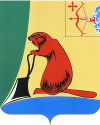 АДМИНИСТРАЦИЯ ТУЖИНСКОГО МУНИЦИПАЛЬНОГО РАЙОНА КИРОВСКОЙ ОБЛАСТИАДМИНИСТРАЦИЯ ТУЖИНСКОГО МУНИЦИПАЛЬНОГО РАЙОНА КИРОВСКОЙ ОБЛАСТИАДМИНИСТРАЦИЯ ТУЖИНСКОГО МУНИЦИПАЛЬНОГО РАЙОНА КИРОВСКОЙ ОБЛАСТИАДМИНИСТРАЦИЯ ТУЖИНСКОГО МУНИЦИПАЛЬНОГО РАЙОНА КИРОВСКОЙ ОБЛАСТИАДМИНИСТРАЦИЯ ТУЖИНСКОГО МУНИЦИПАЛЬНОГО РАЙОНА КИРОВСКОЙ ОБЛАСТИАДМИНИСТРАЦИЯ ТУЖИНСКОГО МУНИЦИПАЛЬНОГО РАЙОНА КИРОВСКОЙ ОБЛАСТИПОСТАНОВЛЕНИЕПОСТАНОВЛЕНИЕПОСТАНОВЛЕНИЕПОСТАНОВЛЕНИЕПОСТАНОВЛЕНИЕПОСТАНОВЛЕНИЕ01.09.2017№№328пгт Тужапгт Тужапгт Тужапгт ТужаОб утверждении Положения об организации подготовки населения Тужинского муниципального района в области гражданской обороны и защиты от чрезвычайных ситуаций природного и техногенного характераОб утверждении Положения об организации подготовки населения Тужинского муниципального района в области гражданской обороны и защиты от чрезвычайных ситуаций природного и техногенного характераОб утверждении Положения об организации подготовки населения Тужинского муниципального района в области гражданской обороны и защиты от чрезвычайных ситуаций природного и техногенного характераОб утверждении Положения об организации подготовки населения Тужинского муниципального района в области гражданской обороны и защиты от чрезвычайных ситуаций природного и техногенного характераОб утверждении Положения об организации подготовки населения Тужинского муниципального района в области гражданской обороны и защиты от чрезвычайных ситуаций природного и техногенного характераОб утверждении Положения об организации подготовки населения Тужинского муниципального района в области гражданской обороны и защиты от чрезвычайных ситуаций природного и техногенного характераВ соответствии с Федеральными законами от 21.12.1994 № 68-ФЗ «О защите населения и территорий от чрезвычайных ситуаций природного и техногенного характера», от 12.02.1998 № 28-ФЗ «О гражданской обороне», постановлениям Правительства Российской Федерации от 02.11.2000 № 841 «Об утверждении Положения об организации подготовки населения в области гражданской обороны», от 04.09.2003 № 547 «О подготовке населения в области защиты от чрезвычайных ситуаций природного и техногенного характера» и постановлением Правительства Кировской области от 13.09.2011 № 120/429 «Об утверждении Положения об организации подготовки населения Кировской области в области гражданской обороны и защиты от чрезвычайных ситуаций природного и техногенного характера» администрация Тужинского муниципального района ПОСТАНОВЛЯЕТ:Утвердить Положение об организации подготовки населения Тужинского муниципального района в области гражданской обороны и защиты от чрезвычайных ситуаций природного и техногенного характера согласно приложению.  Рекомендовать главе администрации Тужинского городского поселения:2.1. Разработать и утвердить соответствующий нормативный правовой акт об организации подготовки населения в области гражданской обороны и защиты от чрезвычайных ситуаций природного и техногенного характера. 2.2. Довести принятый нормативный правовой акт до сведения руководителей организаций, расположенных на территории поселения, с целью организации подготовки работников в области гражданской обороны и защиты от чрезвычайных ситуаций природного и техногенного характера.Признать утратившим силу постановление администрации Тужинского муниципального района Кировской области от 03.11.2015 № 395 «Об утверждении Положения об организации подготовки населения Тужинского муниципального района Кировской области в области гражданской обороны и защиты от чрезвычайных ситуаций природного и техногенного характера».Опубликовать настоящее постановление в Бюллетене муниципальных нормативных правовых актов органов местного самоуправления Тужинского муниципального района Кировской области. Контроль за выполнением постановления оставляю за собой.В соответствии с Федеральными законами от 21.12.1994 № 68-ФЗ «О защите населения и территорий от чрезвычайных ситуаций природного и техногенного характера», от 12.02.1998 № 28-ФЗ «О гражданской обороне», постановлениям Правительства Российской Федерации от 02.11.2000 № 841 «Об утверждении Положения об организации подготовки населения в области гражданской обороны», от 04.09.2003 № 547 «О подготовке населения в области защиты от чрезвычайных ситуаций природного и техногенного характера» и постановлением Правительства Кировской области от 13.09.2011 № 120/429 «Об утверждении Положения об организации подготовки населения Кировской области в области гражданской обороны и защиты от чрезвычайных ситуаций природного и техногенного характера» администрация Тужинского муниципального района ПОСТАНОВЛЯЕТ:Утвердить Положение об организации подготовки населения Тужинского муниципального района в области гражданской обороны и защиты от чрезвычайных ситуаций природного и техногенного характера согласно приложению.  Рекомендовать главе администрации Тужинского городского поселения:2.1. Разработать и утвердить соответствующий нормативный правовой акт об организации подготовки населения в области гражданской обороны и защиты от чрезвычайных ситуаций природного и техногенного характера. 2.2. Довести принятый нормативный правовой акт до сведения руководителей организаций, расположенных на территории поселения, с целью организации подготовки работников в области гражданской обороны и защиты от чрезвычайных ситуаций природного и техногенного характера.Признать утратившим силу постановление администрации Тужинского муниципального района Кировской области от 03.11.2015 № 395 «Об утверждении Положения об организации подготовки населения Тужинского муниципального района Кировской области в области гражданской обороны и защиты от чрезвычайных ситуаций природного и техногенного характера».Опубликовать настоящее постановление в Бюллетене муниципальных нормативных правовых актов органов местного самоуправления Тужинского муниципального района Кировской области. Контроль за выполнением постановления оставляю за собой.В соответствии с Федеральными законами от 21.12.1994 № 68-ФЗ «О защите населения и территорий от чрезвычайных ситуаций природного и техногенного характера», от 12.02.1998 № 28-ФЗ «О гражданской обороне», постановлениям Правительства Российской Федерации от 02.11.2000 № 841 «Об утверждении Положения об организации подготовки населения в области гражданской обороны», от 04.09.2003 № 547 «О подготовке населения в области защиты от чрезвычайных ситуаций природного и техногенного характера» и постановлением Правительства Кировской области от 13.09.2011 № 120/429 «Об утверждении Положения об организации подготовки населения Кировской области в области гражданской обороны и защиты от чрезвычайных ситуаций природного и техногенного характера» администрация Тужинского муниципального района ПОСТАНОВЛЯЕТ:Утвердить Положение об организации подготовки населения Тужинского муниципального района в области гражданской обороны и защиты от чрезвычайных ситуаций природного и техногенного характера согласно приложению.  Рекомендовать главе администрации Тужинского городского поселения:2.1. Разработать и утвердить соответствующий нормативный правовой акт об организации подготовки населения в области гражданской обороны и защиты от чрезвычайных ситуаций природного и техногенного характера. 2.2. Довести принятый нормативный правовой акт до сведения руководителей организаций, расположенных на территории поселения, с целью организации подготовки работников в области гражданской обороны и защиты от чрезвычайных ситуаций природного и техногенного характера.Признать утратившим силу постановление администрации Тужинского муниципального района Кировской области от 03.11.2015 № 395 «Об утверждении Положения об организации подготовки населения Тужинского муниципального района Кировской области в области гражданской обороны и защиты от чрезвычайных ситуаций природного и техногенного характера».Опубликовать настоящее постановление в Бюллетене муниципальных нормативных правовых актов органов местного самоуправления Тужинского муниципального района Кировской области. Контроль за выполнением постановления оставляю за собой.В соответствии с Федеральными законами от 21.12.1994 № 68-ФЗ «О защите населения и территорий от чрезвычайных ситуаций природного и техногенного характера», от 12.02.1998 № 28-ФЗ «О гражданской обороне», постановлениям Правительства Российской Федерации от 02.11.2000 № 841 «Об утверждении Положения об организации подготовки населения в области гражданской обороны», от 04.09.2003 № 547 «О подготовке населения в области защиты от чрезвычайных ситуаций природного и техногенного характера» и постановлением Правительства Кировской области от 13.09.2011 № 120/429 «Об утверждении Положения об организации подготовки населения Кировской области в области гражданской обороны и защиты от чрезвычайных ситуаций природного и техногенного характера» администрация Тужинского муниципального района ПОСТАНОВЛЯЕТ:Утвердить Положение об организации подготовки населения Тужинского муниципального района в области гражданской обороны и защиты от чрезвычайных ситуаций природного и техногенного характера согласно приложению.  Рекомендовать главе администрации Тужинского городского поселения:2.1. Разработать и утвердить соответствующий нормативный правовой акт об организации подготовки населения в области гражданской обороны и защиты от чрезвычайных ситуаций природного и техногенного характера. 2.2. Довести принятый нормативный правовой акт до сведения руководителей организаций, расположенных на территории поселения, с целью организации подготовки работников в области гражданской обороны и защиты от чрезвычайных ситуаций природного и техногенного характера.Признать утратившим силу постановление администрации Тужинского муниципального района Кировской области от 03.11.2015 № 395 «Об утверждении Положения об организации подготовки населения Тужинского муниципального района Кировской области в области гражданской обороны и защиты от чрезвычайных ситуаций природного и техногенного характера».Опубликовать настоящее постановление в Бюллетене муниципальных нормативных правовых актов органов местного самоуправления Тужинского муниципального района Кировской области. Контроль за выполнением постановления оставляю за собой.В соответствии с Федеральными законами от 21.12.1994 № 68-ФЗ «О защите населения и территорий от чрезвычайных ситуаций природного и техногенного характера», от 12.02.1998 № 28-ФЗ «О гражданской обороне», постановлениям Правительства Российской Федерации от 02.11.2000 № 841 «Об утверждении Положения об организации подготовки населения в области гражданской обороны», от 04.09.2003 № 547 «О подготовке населения в области защиты от чрезвычайных ситуаций природного и техногенного характера» и постановлением Правительства Кировской области от 13.09.2011 № 120/429 «Об утверждении Положения об организации подготовки населения Кировской области в области гражданской обороны и защиты от чрезвычайных ситуаций природного и техногенного характера» администрация Тужинского муниципального района ПОСТАНОВЛЯЕТ:Утвердить Положение об организации подготовки населения Тужинского муниципального района в области гражданской обороны и защиты от чрезвычайных ситуаций природного и техногенного характера согласно приложению.  Рекомендовать главе администрации Тужинского городского поселения:2.1. Разработать и утвердить соответствующий нормативный правовой акт об организации подготовки населения в области гражданской обороны и защиты от чрезвычайных ситуаций природного и техногенного характера. 2.2. Довести принятый нормативный правовой акт до сведения руководителей организаций, расположенных на территории поселения, с целью организации подготовки работников в области гражданской обороны и защиты от чрезвычайных ситуаций природного и техногенного характера.Признать утратившим силу постановление администрации Тужинского муниципального района Кировской области от 03.11.2015 № 395 «Об утверждении Положения об организации подготовки населения Тужинского муниципального района Кировской области в области гражданской обороны и защиты от чрезвычайных ситуаций природного и техногенного характера».Опубликовать настоящее постановление в Бюллетене муниципальных нормативных правовых актов органов местного самоуправления Тужинского муниципального района Кировской области. Контроль за выполнением постановления оставляю за собой.В соответствии с Федеральными законами от 21.12.1994 № 68-ФЗ «О защите населения и территорий от чрезвычайных ситуаций природного и техногенного характера», от 12.02.1998 № 28-ФЗ «О гражданской обороне», постановлениям Правительства Российской Федерации от 02.11.2000 № 841 «Об утверждении Положения об организации подготовки населения в области гражданской обороны», от 04.09.2003 № 547 «О подготовке населения в области защиты от чрезвычайных ситуаций природного и техногенного характера» и постановлением Правительства Кировской области от 13.09.2011 № 120/429 «Об утверждении Положения об организации подготовки населения Кировской области в области гражданской обороны и защиты от чрезвычайных ситуаций природного и техногенного характера» администрация Тужинского муниципального района ПОСТАНОВЛЯЕТ:Утвердить Положение об организации подготовки населения Тужинского муниципального района в области гражданской обороны и защиты от чрезвычайных ситуаций природного и техногенного характера согласно приложению.  Рекомендовать главе администрации Тужинского городского поселения:2.1. Разработать и утвердить соответствующий нормативный правовой акт об организации подготовки населения в области гражданской обороны и защиты от чрезвычайных ситуаций природного и техногенного характера. 2.2. Довести принятый нормативный правовой акт до сведения руководителей организаций, расположенных на территории поселения, с целью организации подготовки работников в области гражданской обороны и защиты от чрезвычайных ситуаций природного и техногенного характера.Признать утратившим силу постановление администрации Тужинского муниципального района Кировской области от 03.11.2015 № 395 «Об утверждении Положения об организации подготовки населения Тужинского муниципального района Кировской области в области гражданской обороны и защиты от чрезвычайных ситуаций природного и техногенного характера».Опубликовать настоящее постановление в Бюллетене муниципальных нормативных правовых актов органов местного самоуправления Тужинского муниципального района Кировской области. Контроль за выполнением постановления оставляю за собой.Глава Тужинского муниципального районаГлава Тужинского муниципального районаЕ.В. ВидякинаЕ.В. ВидякинаПОДГОТОВЛЕНОПОДГОТОВЛЕНОГлавный специалист по ГО и ЧСадминистрации Тужинского муниципального районаГлавный специалист по ГО и ЧСадминистрации Тужинского муниципального районаИ.П. МашкинаИ.П. МашкинаСОГЛАСОВАНОСОГЛАСОВАНОУправляющая делами администрации Тужинского муниципального районаУправляющая делами администрации Тужинского муниципального районаС.И. ШишкинаС.И. ШишкинаВедущий специалист - юрист отдела юридического обеспечения управление делами администрации Тужинского муниципального районаВедущий специалист - юрист отдела юридического обеспечения управление делами администрации Тужинского муниципального районаА.Ю. ПолубоярцеваА.Ю. ПолубоярцеваРазослать: дело-1, прокуратура-1, ГОЧС-1, гор.пос.-1.Разослать: дело-1, прокуратура-1, ГОЧС-1, гор.пос.-1.Разослать: дело-1, прокуратура-1, ГОЧС-1, гор.пос.-1.Разослать: дело-1, прокуратура-1, ГОЧС-1, гор.пос.-1.Разослать: дело-1, прокуратура-1, ГОЧС-1, гор.пос.-1.Разослать: дело-1, прокуратура-1, ГОЧС-1, гор.пос.-1.Приложение УТВЕРЖДЕНОпостановлением администрации Тужинского муниципального районаот 01.09.2017 № 328ПОЛОЖЕНИЕоб организации подготовки населения Тужинского муниципального района в области гражданской обороны и защиты от чрезвычайных ситуаций природного и техногенного характераПОЛОЖЕНИЕоб организации подготовки населения Тужинского муниципального района в области гражданской обороны и защиты от чрезвычайных ситуаций природного и техногенного характера